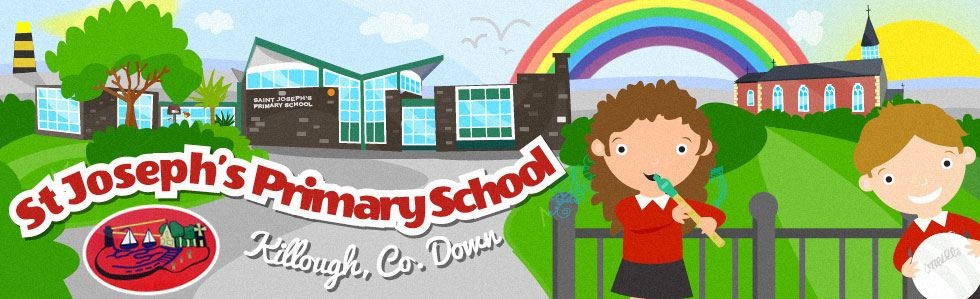 Holidays List 2022-2023School begins for all pupilsTuesday 30th August 2022 Tuesday 30th August and Wednesday 31st August school will close at 12pm as there are no school meals available.Thursday 1st September, normal school hours will resume.(P1 finish at midday until Friday 30th September, full day from Monday 3rd October 2022)Teacher Training DayMonday 26th SeptemberAutumn Half TermSchool finishes on Friday 28th October at 2:00pmMonday 31st October to Friday 4rd November 2022 inclusive.School reopens Monday 7th November 2022.Christmas HolidaysSchool finishes on Wednesday 21st December at 11:00amThursday 22nd December to Thursday 5th January 2023 inclusive.School reopens Thursday 5th January 2023.Spring Half TermMonday 13th February to Friday 17th February 2023 inclusive.St Patrick’s DayFriday 17th March 2023. Easter HolidaysSchool finishes on Thursday 6th April at 11:00Friday 7th April to Friday 14th April 2023 inclusiveSchool reopens Monday 17th April 2023.May Bank HolidaysMonday 1st May 2023.Monday 29th May 2021 to Friday 2nd June 2023 inclusive.School reopens Monday 5th June 2023.School finishes on Friday 30th June @ 11:00amThere will be NO After School Clubs or dinners on this dayHolidays should not be booked during term timeDates above may be changed at short notice to facilitate staff training